PROPOSAL FOR IMPROVING FOOD LICENSINGFOR SMALL BUSINESSFrom 2010 to 2016, there was a 150% increase in the number of food business licenses issue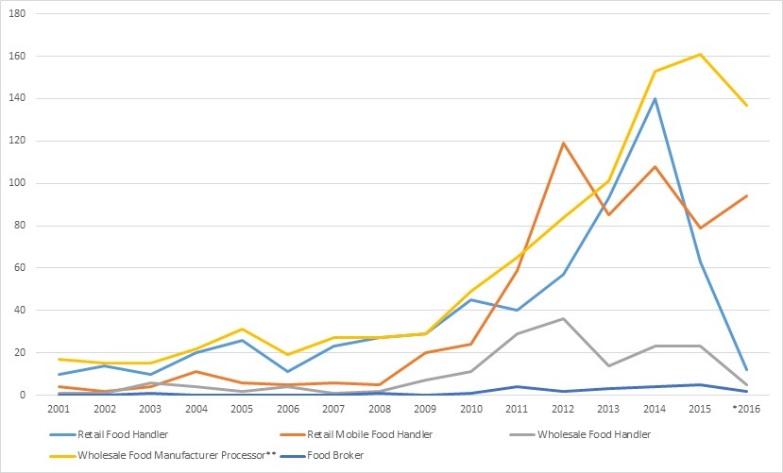 License requests more than doubled between 2010 and 2014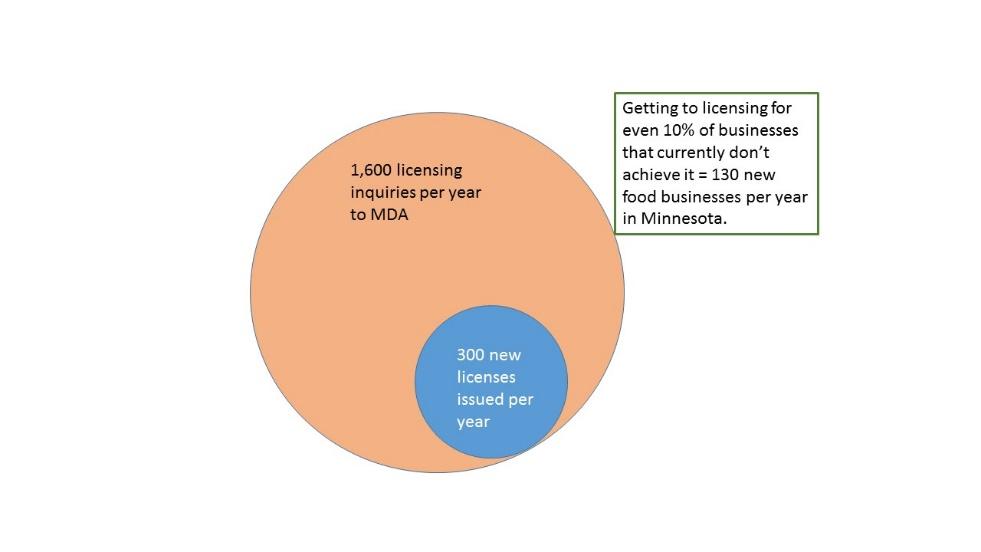 Many small- to mid-scale food businesses are innovative in nature. Their business models may not be fully reflected in statute and Rule governing food safety in Minnesota. Surveys by MDA found that 80% of food license applicants received helpful to very helpful information in response to their requests, but 20% . (reference Pareto principle?)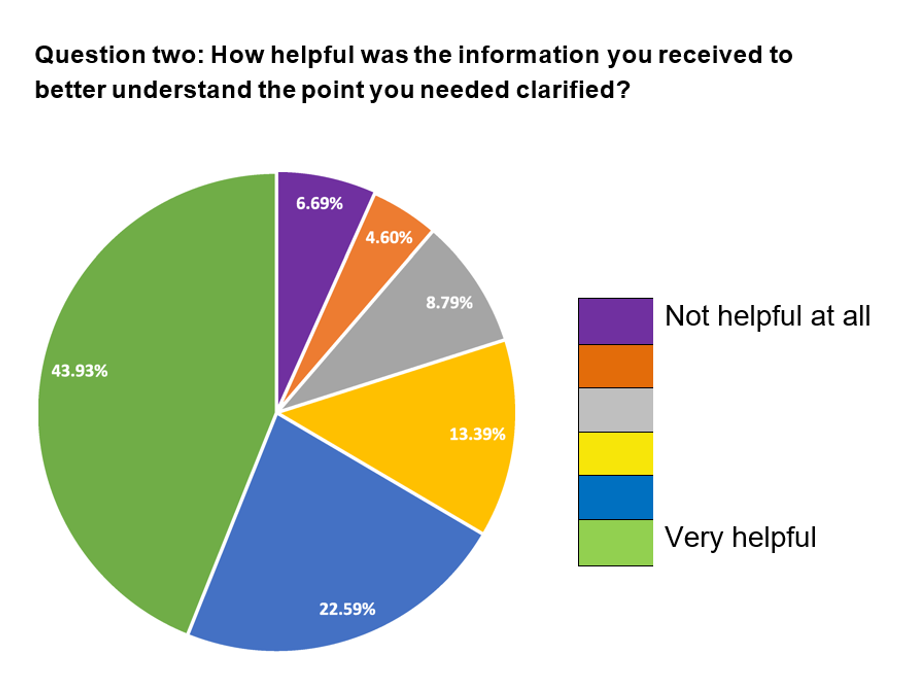 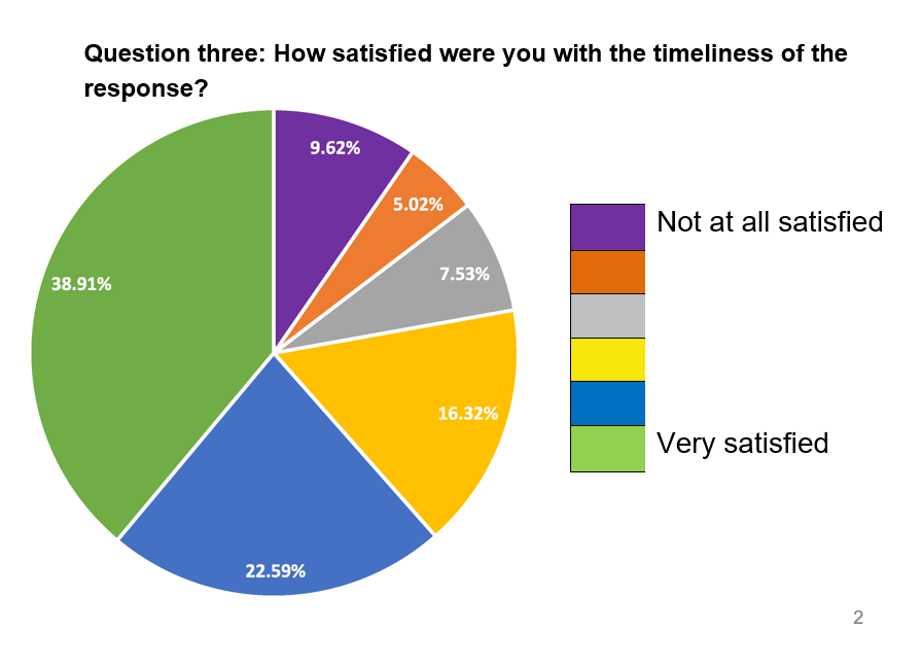 Some innovative food models become tangled in unclear regulatory language, resulting in delays and confusion during the licensing process. These delays are especially costly to small businesses.  [Insert example here]Currently regulators meet the demand to license complex business models via informal meetings. However  are not part of an official processare not mandated may face elimination as staff and commissioners change.SMOOTHER PROCESSA new MDA position backed up by a team of experts would clear the path to licensing, providing both regulatory interpretation and timely decision-making. Where different interpretations arise among regulators, this group would push through to a decision and prevent complicated cases from languishing in limbo.Coordinator  housed at MDA (how does this related to existing licensing liaison?)SALT:  Solution Advisory Licensing TeamRegulatory specialists from MDA and MDHIMPROVED CLIMATE FOR SILICON VALLEY OF FOODThe SALT Team’s number one priority will be to serve the innovative food entrepreneur and to relieve the burden on inspectors of handling the most complex cases.The coordinator and team would work closely with MDA and MDH inspection supervisors have authority to GOOD FOR AGENCIESA coordinator liaison position housed at MDA would receive calls from entrepreneurs and inspectors, do troubleshooting, track problem areas and monthly convene a team of highly experienced government and private sector specialists. This would relieve the burden on individual inspectors and support them in handling complex cases.The Coordinator and SALT team would interpret regulations and facilitate licensing process for those businesses operating in unclear areas of the regulatory system. IMPROVED REGULATORY PROCESSThe current process can be costly and time-consuming, delaying or stopping many food start-ups. This hurts the state’s business climate and creates additional hostility to regulation. In addition, many food entrepreneurs currently operating under exemptions or exclusions from licensing are a pool of potential licensed operators who can more fully support the costs of regulating the industry.